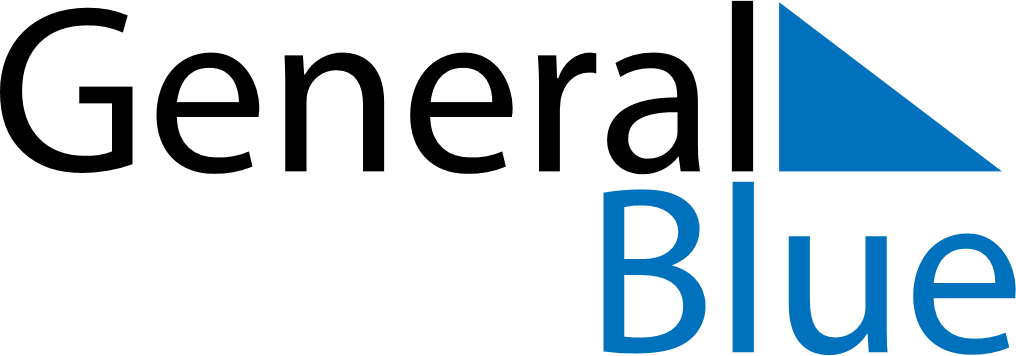 May 2026May 2026May 2026May 2026ArmeniaArmeniaArmeniaSundayMondayTuesdayWednesdayThursdayFridayFridaySaturday112Labour DayLabour Day34567889Yerkrapah DayYerkrapah DayVictory and Peace Day101112131415151617181920212222232425262728292930Republic Day31